СОБРАНИЕ ПРЕДСТАВИТЕЛЕЙ
СЕЛЬСКОГО ПОСЕЛЕНИЯ ХОРОШЕНЬКОЕ
МУНИЦИПАЛЬНОГО РАЙОНА КРАСНОЯРСКИЙ
САМАРСКОЙ ОБЛАСТИ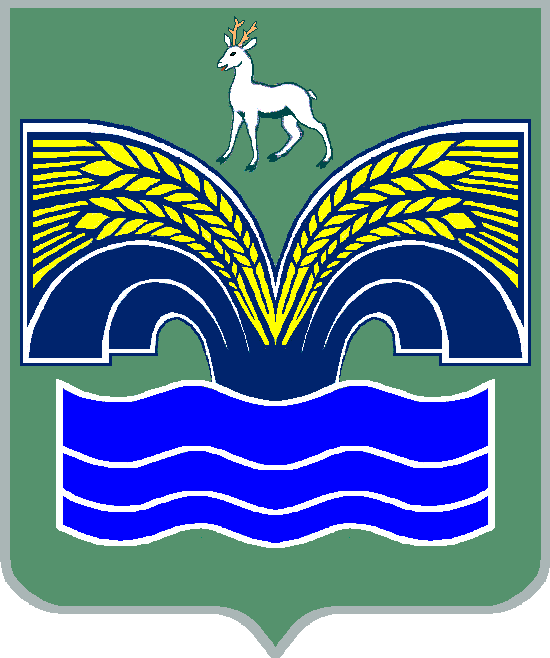 ЧЕТВЕРТОГО СОЗЫВА                                     РЕШЕНИЕ                          ПРОЕКТот ________ 2024 года № __Об одобрении проектов Соглашений о передаче
осуществления полномочий по созданию условий для развития
сельскохозяйственного производства в поселениях в части
проведения работ по уничтожению карантинных сорняковВ соответствии с частью 4 статьи 15 Федерального закона от 06.10.2003 № 131-ФЗ «Об общих принципах организации местного самоуправления в Российской Федерации», статьей 9 Устава сельского поселения Хорошенькое муниципального района Красноярский Самарской области, Собрание представителей сельского поселения Хорошенькое муниципального района Красноярский Самарской области РЕШИЛО:Одобрить проект Соглашения между Администрацией муниципального района Красноярский Самарской области и Администрацией сельского поселения Хорошенькое муниципального района Красноярский Самарской области о передаче осуществления полномочий по созданию условий для развития сельскохозяйственного производства в поселениях в части проведения работ по уничтожению карантинных сорняков.Опубликовать настоящее решение в газете «Красноярский вестник».Настоящее решение вступает в силу со дня его официального опубликования.Председатель Собрания представителей сельского поселения Хорошенькое муниципального района Красноярский Самарской области _______________ В.И. КарягинаГлава сельского поселения Хорошенькоемуниципального районаКрасноярский Самарской области_______________ Р.А. Куняев